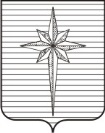 Дума ЗАТО Звёздный РЕШЕНИЕ00.01.2020											№ 000Об утверждении Перечня услуг, которые являются необходимыми и обязательными для предоставления муниципальных услуг администрацией ЗАТО Звёздный, и признании утратившим силу решения Думы ЗАТО Звёздный от 22.05.2012 № 38В соответствии с пунктом 3 части 1 статьи 9 Федерального закона Российской Федерации от 27.07.2010 № 210-ФЗ «Об организации предоставления государственных и муниципальных услуг	Дума ЗАТО Звёздный РЕШИЛА:Утвердить прилагаемый Перечень услуг, которые являются необходимыми и обязательными для предоставления муниципальных услуг администрацией ЗАТО Звёздный.2. Признать утратившим силу решение Думы ЗАТО Звёздный от 22.05.2012 № 38 «Об утверждении Перечня услуг, которые являются необходимыми и обязательными для предоставления администрацией ЗАТО Звёздный муниципальных услуг и предоставляются организациями, участвующими в предоставлении муниципальных услуг».3. Опубликовать настоящее решение в информационном бюллетене ЗАТО Звёздный «Вестник Звёздного».4. Настоящее решение вступает в силу после дня его официального опубликования.Глава ЗАТО Звёздный – глава администрации ЗАТО Звёздный                                            А.М. Швецов     УТВЕРЖДЁНрешением Думы ЗАТО Звёздный от 00.01.2020 № 000Перечень услуг, которые являются необходимыми и обязательными для предоставления муниципальных услуг администрацией ЗАТО Звёздный № 
п/пНаименование услуг, которые являются необходимыми и обязательными для предоставления муниципальных услуг администрацией ЗАТО ЗвёздныйНаименование муниципальных услуг, для которых предоставляются необходимые и обязательные услугиНаименование структурного подразделения администрации ЗАТО Звёздный, предоставляющего муниципальную услугу Выдача правоустанавливающих документов на объекты недвижимости,  права на которые не зарегистрированы в Едином государственном реестре недвижимости (ЕГРН)Приём документов и выдача решений о переводе или об отказе в переводе жилого помещения в нежилое или нежилого помещения в жилое помещение Отдел архитектуры, градостроительства и коммунального хозяйстваВыдача правоустанавливающих документов на объекты недвижимости,  права на которые не зарегистрированы в Едином государственном реестре недвижимости (ЕГРН)Признание помещения жилым помещением, жилого помещения непригодным для проживания, многоквартирного дома аварийным и подлежащим сносу или реконструкцииОтдел архитектуры, градостроительства и коммунального хозяйстваВыдача правоустанавливающих документов на объекты недвижимости,  права на которые не зарегистрированы в Едином государственном реестре недвижимости (ЕГРН)Согласование переустройства и (или) перепланировки жилых и нежилых помещений Отдел архитектуры, градостроительства и коммунального хозяйстваВыдача правоустанавливающих документов на объекты недвижимости,  права на которые не зарегистрированы в Едином государственном реестре недвижимости (ЕГРН)Выдача разрешений на ввод объектов капитального строительства в эксплуатациюОтдел архитектуры, градостроительства и коммунального хозяйстваВыдача правоустанавливающих документов на объекты недвижимости,  права на которые не зарегистрированы в Едином государственном реестре недвижимости (ЕГРН)Выдача разрешений на строительство (в том числе внесение изменений в разрешение на строительство и внесение изменений в разрешение на строительство в связи с продлением срока действия такого разрешения) Отдел архитектуры, градостроительства и коммунального хозяйстваВыдача правоустанавливающих документов на объекты недвижимости,  права на которые не зарегистрированы в Едином государственном реестре недвижимости (ЕГРН)Предоставление земельных участков, находящихся в собственности муниципального образования, и из состава государственных земель, собственность на которые не разграничена, под существующими объектами недвижимости (зданиями, строениями, сооружениями)Отдел землеустройства и охраны окружающей средыВыдача правоустанавливающих документов на объекты недвижимости,  права на которые не зарегистрированы в Едином государственном реестре недвижимости (ЕГРН)Перевод земель или земельных участков в составе таких земель из одной категории в другуюОтдел землеустройства и охраны окружающей средыВыдача правоустанавливающих документов на объекты недвижимости,  права на которые не зарегистрированы в Едином государственном реестре недвижимости (ЕГРН)Присвоение адреса объекту недвижимости Отдел землеустройства и охраны окружающей средыВыдача правоустанавливающих документов на объекты недвижимости,  права на которые не зарегистрированы в Едином государственном реестре недвижимости (ЕГРН)Предоставление земельных участков, находящихся в собственности ЗАТО Звёздный, и из состава государственных земель, собственность на которые не разграничена, гражданам для индивидуального жилищного строительства, ведения личного подсобного хозяйства в границах населённого пункта, садоводства, дачного хозяйства, гражданам и крестьянским (фермерским) хозяйствам для осуществления крестьянским (фермерским) хозяйством его деятельности Отдел землеустройства и охраны окружающей средыВыдача правоустанавливающих документов на объекты недвижимости,  права на которые не зарегистрированы в Едином государственном реестре недвижимости (ЕГРН)Выдача разрешения на использование земель или земельных участков, находящихся в муниципальной собственности, без предоставления земельных участков и установления сервитутовОтдел землеустройства и охраны окружающей средыВыдача правоустанавливающих документов на объекты недвижимости,  права на которые не зарегистрированы в Едином государственном реестре недвижимости (ЕГРН)Постановка граждан на учёт в качестве лиц, имеющих право на предоставления земельных участков в собственность бесплатно Отдел социального развитияВыдача правоустанавливающих документов на объекты недвижимости,  права на которые не зарегистрированы в Едином государственном реестре недвижимости (ЕГРН)Признание гражданина и членов его семьи малоимущими в целях признания нуждающимися в получении жилых помещений муниципального жилищного фонда, предоставляемых по договорам социального найма в ЗАТО ЗвёздныйОтдел социального развитияВыдача правоустанавливающих документов на объекты недвижимости,  права на которые не зарегистрированы в Едином государственном реестре недвижимости (ЕГРН)Приём заявлений, документов в целях постановки на учёт граждан в качестве нуждающихся в жилых помещениях Отдел жилищных и имущественных отношенийРазработка проектной документации Приём документов и выдача решений о переводе или об отказе в переводе жилого помещения в нежилое или нежилого помещения в жилое помещение Отдел архитектуры, градостроительства и коммунального хозяйстваРазработка проектной документации Согласование переустройства и (или) перепланировки жилых и нежилых помещений Отдел архитектуры, градостроительства и коммунального хозяйстваРазработка проектной документации Выдача разрешений на строительство (в том числе внесение изменений в разрешение на строительство и внесение изменений в разрешение на строительство в связи с продлением срока действия такого разрешения) Отдел архитектуры, градостроительства и коммунального хозяйстваРазработка проектной документации Выдача разрешения на проведение земляных работОтдел архитектуры, градостроительства и коммунального хозяйстваОформление акта приёмки объекта капитального строительства (в случае осуществления строительства, реконструкции, капитального ремонта на основании договора)Выдача разрешений на ввод объектов капитального строительства в эксплуатациюОтдел архитектуры, градостроительства и коммунального хозяйстваВыдача документа, подтверждающего соответствие построенного, реконструированного, отремонтированного объекта капитального строительства требованиям технических регламентов и подписанного лицом, осуществляющим строительствоВыдача разрешений на ввод объектов капитального строительства в эксплуатациюОтдел архитектуры, градостроительства и коммунального хозяйстваВыдача документа, подтверждающего соответствие параметров построенного, реконструированного объекта капитального строительства проектной документации, в том числе требованиям энергетической эффективности и требованиям оснащённости объекта капитального строительства приборами учёта используемых энергетических ресурсов, и подписанный лицом, осуществляющим строительство (лицом, осуществляющим строительство, и застройщиком или техническим заказчиком в случае осуществления строительства, реконструкции, капитального ремонта на основании договора строительного подряда, а также лицом, осуществляющим строительный контроль, в случае осуществления строительного контроля на основании договора) Выдача разрешений на ввод объектов капитального строительства в эксплуатациюОтдел архитектуры, градостроительства и коммунального хозяйстваВыдача документа, подтверждающего соответствие построенного, реконструированного объекта капитального строительства техническим условиям и подписанные представителями организаций, осуществляющих эксплуатацию сетей инженерно-технического обеспечения (при их наличии)Выдача разрешений на ввод объектов капитального строительства в эксплуатациюОтдел архитектуры, градостроительства и коммунального хозяйстваРазработка  схемы, отображающей расположение построенного, реконструированного объекта капитального строительства, расположение сетей инженерно-технического обеспечения в границах земельного участка и планировочную организацию земельного участка и подписанная лицом, осуществляющим строительство (лицом, осуществляющим строительство, и застройщиком или техническим заказчиком в случае осуществления строительства, реконструкции на основании договора), за исключением случаев строительства, реконструкции линейного объектаВыдача разрешений на ввод объектов капитального строительства в эксплуатациюОтдел архитектуры, градостроительства и коммунального хозяйстваРазработка технического плана объекта капитального строительстваВыдача разрешений на ввод объектов капитального строительства в эксплуатациюОтдел архитектуры, градостроительства и коммунального хозяйстваВыдача положительного заключения экспертизы проектной документации объекта капитального строительства (применительно к отдельным этапам строительства в случае, предусмотренном частью 12.1 статьи 48 Градостроительного кодекса Российской Федерации), если такая проектная документация подлежит экспертизе в соответствии со статьёй 49 Градостроительного кодекса Российской Федерации, положительное заключение государственной экспертизы проектной документации в случаях, предусмотренных частью 3.4 статьи 49 Градостроительного кодекса Российской Федерации, положительное заключение государственной экологической экспертизы проектной документации в случаях, предусмотренных частью 6 статьи 49 Градостроительного кодекса Российской Федерации Выдача разрешений на строительство (в том числе внесение изменений в разрешение на строительство и внесение изменений в разрешение на строительство в связи с продлением срока действия такого разрешения) Отдел архитектуры, градостроительства и коммунального хозяйстваРазработка схемы планировочной организации земельного участка с обозначением места размещения объектовВыдача разрешений на строительство (в том числе внесение изменений в разрешение на строительство и внесение изменений в разрешение на строительство в связи с продлением срока действия такого разрешения) Отдел архитектуры, градостроительства и коммунального хозяйстваВыдача заключения о готовности ребёнка к началу школьного обучения за подписью и печатью руководителя дошкольного образовательного учреждения, которое посещает ребёнокВыдача разрешения на приём в муниципальную образовательную организацию на обучение по программам начального общего образования детей, не достигших возраста 6 лет 6 месяцев или более позднем, чем 8 лет, возрасте Отдел образования и воспитанияВыдача медицинского заключения (справки)Выдача разрешения на приём в муниципальную образовательную организацию на обучение по программам начального общего образования детей, не достигших возраста 6 лет 6 месяцев или более позднем, чем 8 лет, возрасте Отдел образования и воспитанияВыдача медицинского заключения (справки)Приём заявлений, постановка на учёт и зачисление детей в муниципальные образовательные организации, реализующие образовательную программу дошкольного образованияОтдел образования и воспитанияВыдача медицинского заключения (справки)Организация отдыха детей в каникулярное времяОтдел социального развитияВыдача медицинского заключения (справки)Организация санаторно-курортного лечения и оздоровления работников муниципальных учреждений ЗАТО ЗвёздныйОтдел социального развитияВыдача документа, подтверждающего, что право на приватизацию жилого помещения не было использовано, предоставляемых организациями технической инвентаризации в зависимости от места проживания начиная с 1991 года по 1998 год включительноБезвозмездная передача в собственность граждан жилых помещений муниципального жилищного фонда путём приватизации Отдел жилищных и имущественных отношенийВыдача справки об инвентаризационной стоимости жилого помещенияБезвозмездная передача в собственность граждан жилых помещений муниципального жилищного фонда путём приватизации Отдел жилищных и имущественных отношений